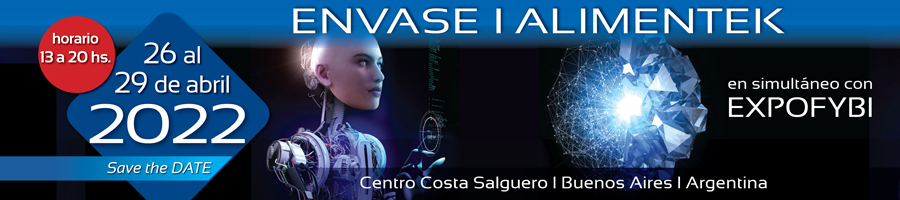 POLITAM DRUM SERVICE S.A.PRESENTE EN ENVASE ALIMENTEK 2022POLITAM DRUM SERVICE es una empresa dedicada al reciclado, restauración y reacondicionamiento de envases industriales, tambores y contenedores metálicos y plásticos, solucionando el problema de envases vacíos usados, con todas las garantías legales como medio-ambientales requeridas. Reinserta a la industria envases de alta calidad sin apenas diferencias con los nuevos. 4R es nuestra política de aceptación, un código de honor, el cual establece el retiro y el estado legalmente aceptable de los envases. 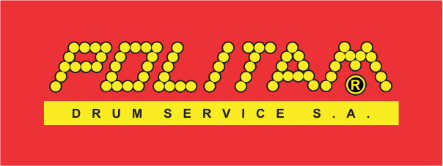 Ruta 6 Km 18,5 Los Cardales - Buenos Aires - (0230) 4492600/4492800 - www.politamweb.com.ar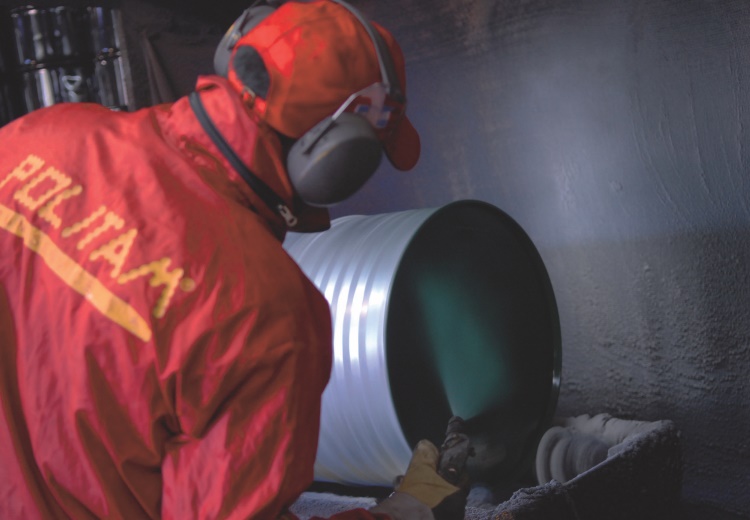 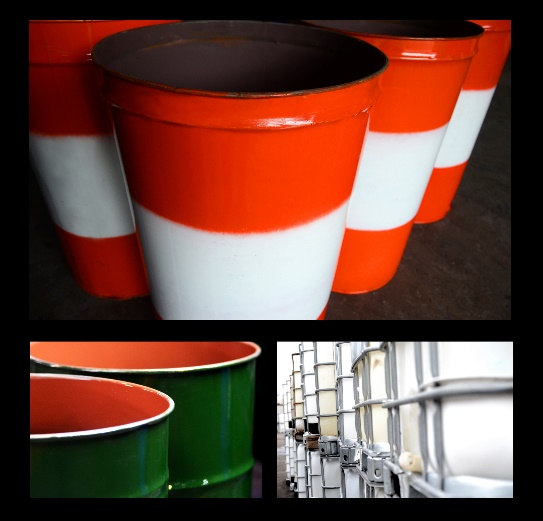 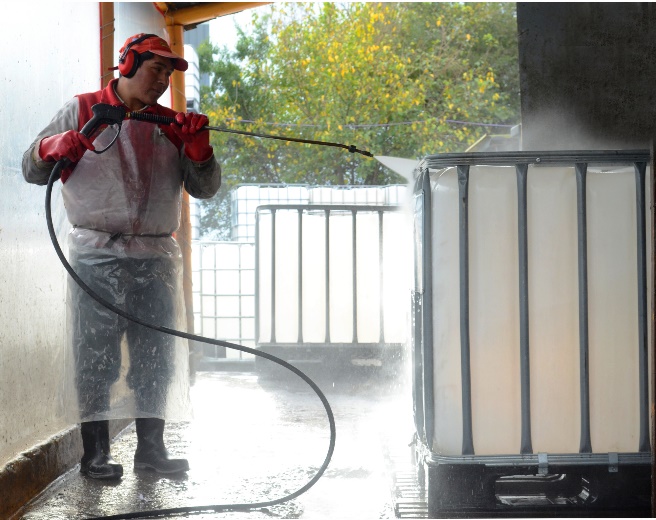 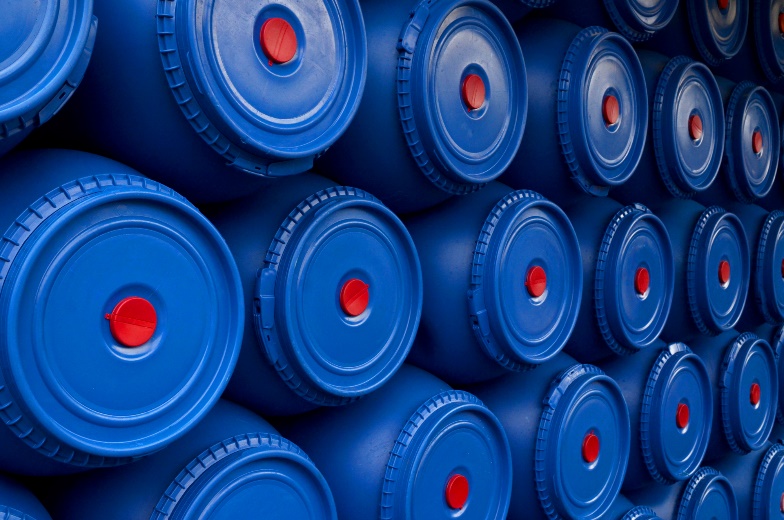 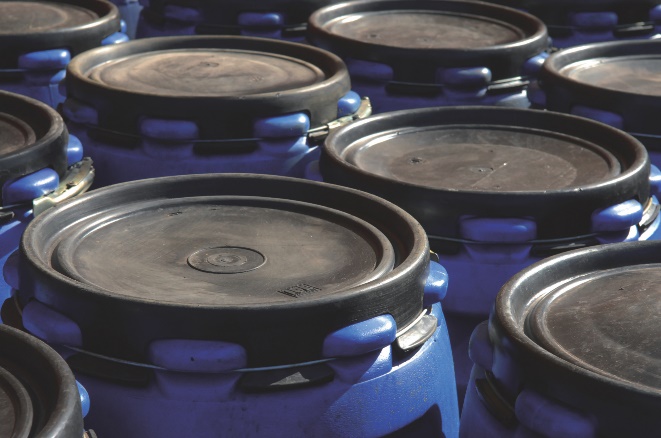 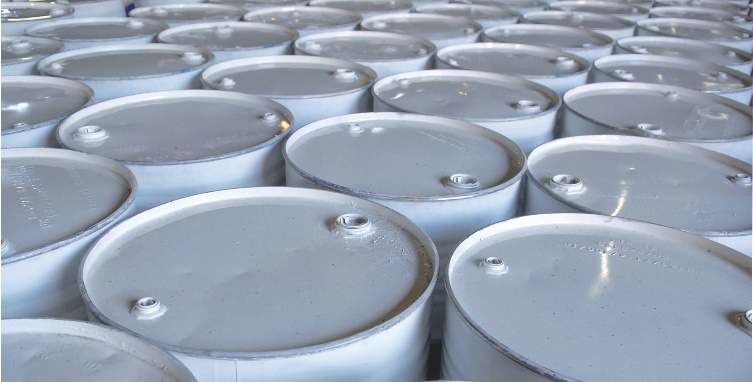 